	         V pátek 24.6.2022  si společně užijeme                         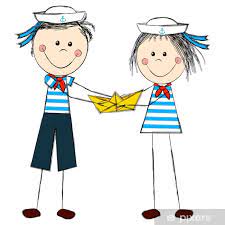  „Námořnický výlet“. 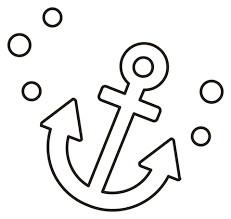 Sraz námořníků v 7,30 v parčíku na Žerotínově náměstí, odjezd tramvají směr Přístaviště.Odjezd parníku z přístaviště v 8,30 - cíl  Sokolské koupaliště.  Celé dopoledne si budeme hrát na námořníky, užívat si přírodu na okraji brněnského moře…., možná najdeme i pirátský poklad… Proto budou děti potřebovat „ námořnické tričko“,  velkou svačinu a dostatek pití,aby celý den zvládly.Do batůžku ještě přibalte- pláštěnku, náhradní spodní prádlo a v případě nepříznivého počasí i mikinu, legíny…. (na parníku fouká).Návrat stanoviště Joštova (konečná trol. 38)  cca v 14,30, kde si můžete na námořníky počkat.Vzhledem k náročnosti dne (děti bývají velmi unavené), a také proto, že na výlet jedou všichni pedagogové, vyzvedněte si své námořníky v MŠ nejpozději do 15.00.Děkujeme za spolupráci a těšíme se. 